CURRICULUM VITAE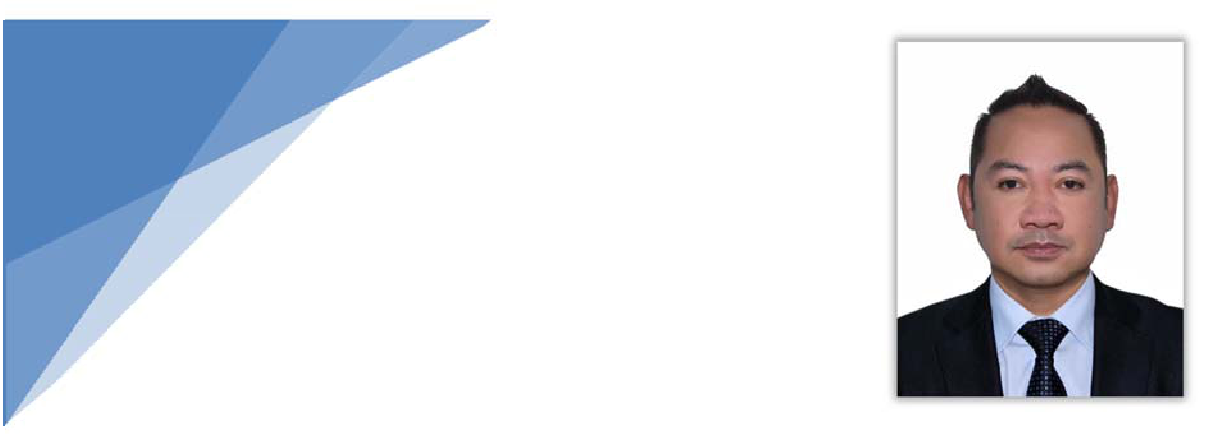 DanteMobile: +971 504753686 Email: dante-399262@2freemail.com Home: Dubai UAECAREER OBJECTIVESTo acquire a challenging position as a Design Engineer / Sr. CAD Design Coordinator / Sr. CAD Technician / Detailer, which I can execute, provide, contribute in the field of constructing and Technical Designs and also a versatile individual. To be part of a unified team and to obtain company’s growth standards in delivering quality and good presentation of detailed drawings towards to attaining the organizational developments and goals settings as well as achieving self-career growth.EXPERIENCE OVERVIEWFor gaining a total of almost Twenty‐Seven Years’ in Technical Design Layout & Detailing Technical shop drawings works experience. The Twelve years’ in Dubai UAE, Middle East Country, mostly in the field of Structural Detailing & Fifteen years back home in the Philippines such as Structural, Architectural, Interior Design, Electrical & Mechanical works from very well established companies. Within this gained experience I'm more confident and easy to adapt in any challenging works that I have been worked out through of my careers. With regards to my previous and for the new phase of a project that I will be dealing with, and with my skilled expertise on design and detailing that I can be shown and interpret with the use of AUTO CAD software 2D and the 3D modeling by the use of REVIT software.SKILLSAUTO CAD Software 2019 (2D) Knows all CAD softwareKnowledge in REVIT Architecture 2015 (3D) with certificate by OMNIX training Centre Oudh Mehta, Dubai UAE.NAVISWORKS Simulator 2015Knowledgeable in computer operations and applications including Windows, Microsoft Word, Excel, PowerPoint, fax machines, Internet and e-mail & Acrobat PDF’s.Knowledge in MS PaintCAD Rebar software for Bar Bending Schedule (software used CAD RC & CAD REBAR)PROFESSIONAL EXPERIENCE / PROJECTS / DUTIES & RESPOSIBILITIESDESIGN ENGINEER –July 2019 to PresentProject : DUBAI CHAMBER of COMMERCE Extension Bldg. (DCCI) G + 5 + Roof Office, Retails & Parking Spaces.CURRICULUM VITAE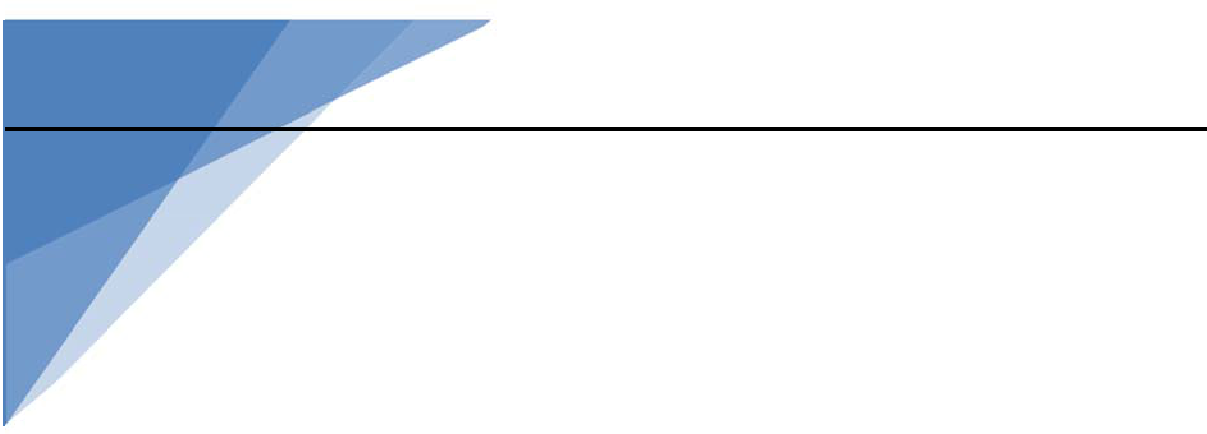 June 2017 to June 2019Project: MEYDAN B+G+4 Residential & Commercial Bldg. (MEY)Given the marked up location and the site property coordinates of the projects, analyzed & preparing Such submission drawings for approval to (DM) Dubai Municipality, like Site Logistic Plans, Site Demarcation Layout, Existing Site Services, Proposed Signboard & Details, Site Facilities Layout & Site Hoarding/Fence Layout.Reporting to our Project Manager (my Line Manager) & Construction Manager for listing up of scheduled plan of shop drawings for the projects duration of works and submit to Consultant for approval.Looked up on the IFC drawings as for to know such (RFIs) before preparing to start the GA shop drawings.Preparing the proper GA’s shop drawings or Proposed Plan Layout to submitted to Consultants approval, like the Structural Foundation Plan. Responsible also in preparing such Concrete Section Details. Submitting of all shop drawing from Horizontal & Vertical Concrete Structure Elements. Responsible also in giving the concrete square meter to CM Construction Manager for preparing on ordering concrete.Making & preparing of site coordinates for the footings, columns, walls & beams to our Site Surveyor upon starting & casting of concrete structure elements on Excel format and apply to PDF to put on the shop drawings.Meeting up with the Consultants with some conflicts on IFC design drawings & given the approval to start of the shop drawings to be submitted, comply also on the consultant comments on submitted shop drawings to amend & the revision of the drawings.Upon completion of projects, I’m responsible of submitting the As Built drawings to Consultant as to closing the projects in CAD and PDF format.Sr. Design Coordinator – LAING O’ROURKE ME (LORME)Feb. 2017 to May 2017PROJECT STAR, Expo 2020 Dubai UAEAug. 2014 to Jan. 2017MOTIONGATE DUBAI PARKS, Dubai Parks & Resorts, Jebel Ali Dubai UAEAs for the Project Star in Expo 2020 our project was to put up a thick retaining wall concrete and big footing concrete & Columns as the project was not officially awarded but have given the FIRST PHASE concreting as to finished, On the said project I was the responsible for all the shop drawings for GA’s General Arrangement Layout.Prepare drawing sketches for site preparation like the Affection plan, Site Layout, Office Layout, Sign Board Details, Site Hoarding Layout, and Logistic Plan Layout & Evacuation Plan Layout on both different projects as foe the PROJECT STAR & MOTIONGATE DUBAI PARKS.Responsible in preparing proper & exact coordination for the site team from start to finish of the project such as GA setting out layout drawings coordinated as per consultant design and standards which will be submitted for approval then will be issued for construction in site.Coordinates with site surveyors to ensure that the site information is plotted on current drawings. Ongoing revisions and changes as per directions. Coordinate work with other disciplines such as Architectural & MEP works.Interpret design concepts and determine the nature and type of detailed working drawings needed. Follows consultant design and standard details for submittal of shop drawings approval.Maintain soft and hard copies of records of all sketch and submitted, approved drawings.Coordinating on other teams on new designs and revisions of drawings.Upon completion of projects, I’m responsible of submitting the As Built drawings to Consultant as to closing the both projects MOTIONGATE DUBAI PARKS & PROJECT STAR in CAD & PDF format.Sr. CAD Technician ‐ LAING O’ROURKE ME (LORME)Feb. 2012 to July 2014EMAL Emirates Aluminum Smelter Complex Phase 2, Dubai UAEEMAL Shelter Phase 2 Project is a massive concrete precast works, which consist of engineering techniques & application as for constructing the whole project.My duties was to prepare GA shop drawings of Formworks Plan Layout & Section Detail drawings for Precast Concreting of Columns, Precast Beams, and Precast Wall Panels & Precast Slab with properCURRICULUM VITAEphasing of works & sequence of concreting on site, with the supervision & checking of my Design Line Manager.Responsible also in preparing GA Temporary Works shop drawings in Plan Layout, Section and Details.To ensure & give the coordinated drawings to site surveyor.Maintain soft and hard copies of records of all sketches and submitted, approved drawings.Make revisions to the drawings as directed by my Line Manager or Project Management and maintain updated drawings.Upon completion of projects, I’m responsible of submitting the As Built drawings to Consultant as toclosing the projects in CAD & PDF format.Other Projets involve & Resposibilities:EMAL Reduction – Tender work drawings presentationAtlantis Chinese Restaurant – Tender work drawings presentationSr. CAD Technician – LAING O’ROURKE ME (LORME)Aug. 2011 to Jan. 2012Atlantis Aqua Venture Resort & Chinese Restaurant (MEP), Palm Dubai UAEIn part of the Chinese Restaurant I was responsible in producing MEP works that focused in doing Mechanical Plan and Section Details, capable in coordination drawings as to be applied & coordinated on the Architectural & Structural GA drawings, in regarding with the builders works for duct layout and openings, coordinated with other teams like subcontractors.Submit GA shop drawings & revised the drawing as per consultants comments & do the resubmissions as per directed by my Line Manager or Project Management and maintain updated & saved drawings in CAD & PDF format.Sr. CAD Technician – LAING O’ROURKE ME (LORME)– Jan. 2011 to Jul. 2011AL NASSERIYA MALL , Sharjah UAEAl Nasseriya Mall is a small shopping complex. The structure was consisting of precast concrete to build. My role was to produce Site Temporary Works & Formworks Layout GA’s shop drawings layout such as for the Precast Column & Beams. Preparing GA’s shop drawings for Temporary works for Roof Layout structural works. Gives coordinates as needed for site surveyors.Upon completion of project, I’m responsible of submitting the As Built drawings to Consultant as to closing the project in CAD & PDF format.CAD Technician – ALDAR LAING O’ROURKE (LLC) ABU DHABISept. 2010 to Nov. 2010AL ZEINA, Al Raha Beach Dev. Project Abu Dhabi UAEA Townhouse & Villa Residential Project. My role was to produce GA’s Architectural Shop Drawings for Consultant approval and also revising the consultant commented drawings in a short period of time.Directly report to my line manager for some discrepancies between the GA and issued IFC drawings.Given the short period of time I was also managed to prepare on some As Built drawings submitting to Consultant and save a copy in CAD & PDF format.CAD Technician (MEP Works) – CROWN HOUSE TECHNOLOGY (CHT) DUBAI UAE– June 2010 to Aug. 2010Al JUREINA & Al MIRGAB Shopping Centre’s Sharjah UAEResponsible for MEP works, Capable of producing GA builders works plan layouts of MEP to be coordinated on structural precast works & Architectural design.Verifies that all RFIs written are followed for construction drawings approval.Creates accurate record drawings from start to finish.CURRICULUM VITAEJoins in the project meeting coordination with the site team and coordinates changes & proposed into the shop drawings and submit accordingly to the consultant. Revised & resubmit consultant commented drawings in CAD & PDF format.Upon completion of project, I’m responsible of submitting the As Built drawings to Consultant as to closing the project in CAD & PDF format.CAD Technician – ALDAR LAING O’ROURKE (LLC) ABU DHABI– Dec. 2009 to May. 2010AL BANDAR, Al Raha Beach Dev. Proj. Abu Dhabi UAEA Residential Building Apartment. My responsibility was to prepare GA Architectural Plan shop drawings for Tiling Layout. The project has 4 separate buildings. Giving the Tile Layout plan in every Room for the Living &Dining, Kitchen & Bathrooms, showing also the Setting out point (S.O.P.) Finish drawing are forward first to our Design Manager to whom I am reporting, the submit the reviewed shop drawings to the consultant for approval and comments in CAD & PDF format,Gives the floor square area to our Design manager and gives also the quantities of tiles.Coordinates drawings with Structural & MEP GA drawings and standard details.Maintain accurate shop drawing records both in hard & soft copies.Revised & resubmit the consultant commented shop drawings in CAD & PDF Format.Upon the completion of project, I’m responsible of submitting the As Built drawings to Consultant as to closing the project in CAD & PDF format.CAD Rebar Detailer/Rebar Checker‐CALL OFF – AL NABOODAH LAING O’ROURKE (LLC)– May 2009 to Nov 2009Dubai International Airport Concourse 3 Phase 2, Dubai UAEResponsible in checking all drawings of structural reinforcing bar details such as slabs, columns, beams, walls, core walls, stairs in Auto CAD format and hard copy print out drawings applying the British Standards Code (BS 8666) for the implementation of checking.Responsible also in checking the discrepancies of total quantities of bars and bar shape codes in the finished drawings together with the Bar Bending Schedule (BBS) to verify the correctness of detailed drawings accordingly based on consultants specifications and general notes of the project before submitting the final schedules of the Bar Bending Schedule (BBS). The reviewed drawings & the BBS is given to our Sr. Construction Manager then give to Document Controller & send back to the Steel subcontractor for revising & resubmitting. Then forward to the consultants approval.CAD Rebar Detailer – AL NABOODAH LAING O’ROURKE– Dec. 2008 to April 2009Jebel Ali Freeport Zone Dubai UAE, VARIOUS PROJECTS ASSIGNEDExtract all the necessary information from the document controller for the preparation ofRebar shop drawings given by Sr. Engineer. Manage to produce detailed rebar layout with Bar Bending Schedules (BBS)Analyzing and edit the detailed of each drawing, referring to consultant drawings and comments, to be ensure that the relevant referenced drawings are consistent and thorough.Submits all the finished checked Bar Bending Schedules (BBS) together with the total report of bar schedules tonnage to the Senior Engineer ready for ordering the steel reinforcement.CAD Rebar Detailer/CAD Supervisor – CONSTRIUM INC. PHILIPPINES (REBAR SPECIALIST)– Jul. 2007 to Nov. 2008AL WAKRA Hospital Doha QatarA Rebar Specialist company providing outsourced rebar detailing, shop drawings, bar bending schedules having projects internationally in UAE, Singapore, Qatar and UK.Responsible in producing structural reinforcement bar layout and details together with the schedule of BBS to be submitted for checking by the Senior / Junior Analyst Engineer before submitting the drawings and BBS.CURRICULUM VITAEAs A CAD Supervisor I provide technical guidance, supervised to CAD Detailers working on the same Project checking the application of office standard working details and updates to Sr / Junior analyst Engineer about the status of work.Projects Involved:Project Manager/Space Planner – M.A.G. INTERIORS Manila PHILIPPINES– Mar. 1997 to Apr. 2007– Involved in various ProjectsGiving the instruction of my boss to prepare a schematic design layout plan in a various projects such as Residential space planning, Office Layout Design Plan & commercial retails & Establishments with the use of computer software AUTO CAD 2004. Upon the approval on the Client side shop drawings are needed to prepared and send Municipality approval upon issuing blueprints for site construction.Organize & directs schedules of delivery and assures of quality installation in project site, coordinates with project Contractors and sub‐contractors leaders regarding the status of work. Conduct actual site measurement & site inspection of the projects. Coordinate with Client / consultants for design review and preparation of detailed shop drawings for construction purposes.Prepares details and modifies proposal drawings including sections, plans and elevation diagrams as per instructions provided, in order to process client approvals with regards for construction. Attend site meetings or project meetings if/ when required. Ensure projects run on a timely basis.Ensure CAD shop drawings are available for each project. Track and ensure all materials are ordered as per the plan. Track and ensure the progress of projects is proceeding according to plan.Some projects handled includes all LBC Banks & DIGIPRINT outlets, DIGIPRINTS Kiosks, LBC Office at Hangar Domestic Airport, KUBLAI ROCKS Bar & Restaurant, Condominiums, Offices and residential projects.EDUCATIONAL BACKGROUNDTERTIARY ‐ ( 1990 – 1995 )RIZAL TECHNOLOGICAL UNIVERSITY ‐ Mandaluyong City Manila PHILIPPINES B.S. in ArchitectureSECONDARY – ( 1986 – 1990 )RIZAL HIGH SCHOOL ‐ Brgy. Caniogan, Pasig City Manila PHILIPPINESPRIMARY ‐ ( 1980 – 1986 )DR. SIXTO ANTONIO ELEM. SHOOL Brgy. Sumilang, Pasig City Manila PHILIPPINESI hereby agree that the data contained herein has been accomplished in good faith, true and correct to the best of my knowledge and belief.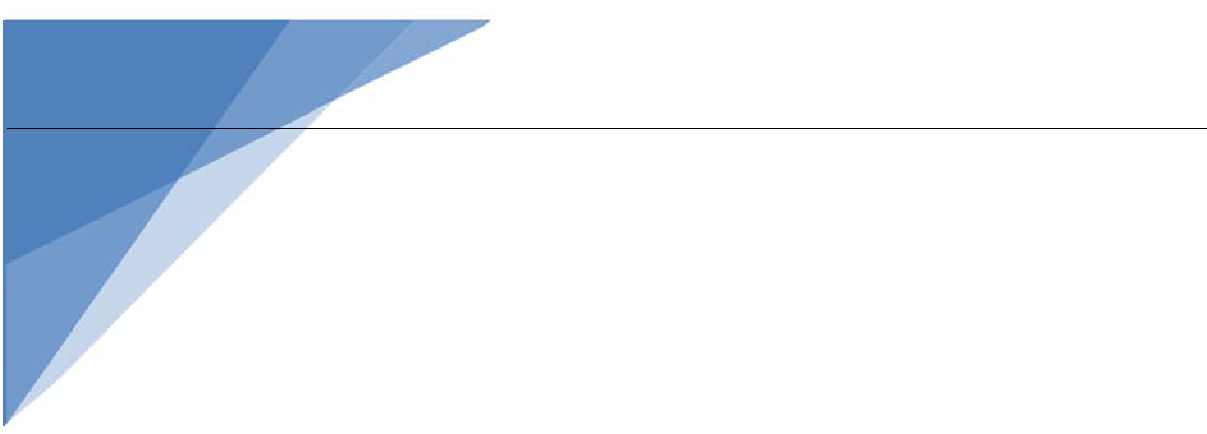 _________________________DANTESharjah Malls – Tender work drawings presentationSharjah Malls – Tender work drawings presentation‐ QA CA Qatar Airways – Propping drawings SketchAtlantis ATP‐ Tender work drawings presentationAtlantis ATP‐ Tender work drawings presentation‐ DUBAL – Tender work Drawings presentationDubai Exhibition World – Dubai UAEDubai Exhibition World – Dubai UAEAl Sadd Development Complex – Doha QATARQuayside – SingaporeQuayside – SingaporeF1 Theme Park – Abu Dhabi UAEPERSONAL DETAILSNATIONALITY : FILIPINOMARITAL STATUS : MARRIEDMARITAL STATUS : MARRIEDCURRENT LOCATION : DUBAI, UAECURRENT LOCATION : DUBAI, UAEBIRTHDAY : February 10, 1973BIRTHDAY : February 10, 1973HEIGHT : 175 cmHEIGHT : 175 cmWEIGHT : 88 kgWEIGHT : 88 kgSEX (GENDER) : MALESEX (GENDER) : MALE